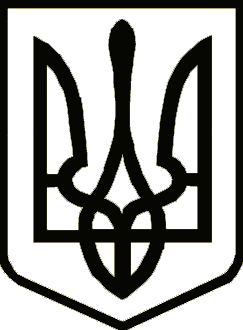 УкраїнаНОВГОРОД-СІВЕРСЬКА РАЙОННА РАДА ЧЕРНІГІВСЬКОЇ ОБЛАСТІРОЗПОРЯДЖЕННЯПро нагородження Почесноюграмотою голови районної ради	 За особистий внесок у ліквідацію наслідків аварії на Чорнобильській АЕС  та з нагоди  30-х роковин Чорнобильської катастрофи нагородити Почесною грамотою голови районної ради :  Балабка Віктора Васильовича, ліквідатора наслідків аварії на Чорнобильській  АЕС 1 категорії;Ірху Анатолія Федоровича, ліквідатора  наслідків аварії на Чорнобильській  АЕС 2 категорії;Школьного Олексія Івановича, ліквідатора наслідків аварії на Чорнобильській  АЕС 2 категорії;Хлуса Петра Васильовича, ліквідатора наслідків аварії на Чорнобильській  АЕС 2 категорії;Пущай Михайла Івановича, ліквідатора наслідків аварії на Чорнобильській  АЕС 2 категорії.Голова районної ради                                                                В. М. Кауфман13 квітня                                                   2016 року м. Новгород-Сіверський           №    11